Proyecto de orden del díapreparado por la Oficina de la UniónDescargo de responsabilidad:  el presente documento no constituye un documento de política u orientación de la UPOV1.	Bienvenida2.	Aprobación del orden del día3.	Novedades relativas a UPOV PRISMA (documento UPOV/EAF/14/2)4.	Actividades y programa futuros5.	Fecha de la siguiente reunión[Fin del documento]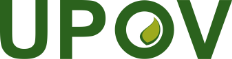 SUnión Internacional para la Protección de las Obtenciones Vegetales Reunión sobre la elaboración de un formulario electrónico de solicitudDecimocuarta reunión
Ginebra, 28 de octubre de 2019UPOV/EAF/14/1Original:  InglésFecha:  31 de mayo de 2019